Manual de identidad corporativaFilosofía de la marcaLogotipo corporativo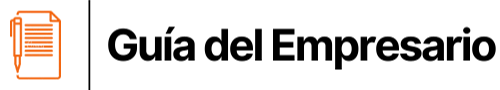 Explicación breve del logotipo corporativo:Colores corporativos Explicación breve de la gama de colores seleccionada: Tipografía corporativaGuía de estiloPapelería Aplicación de la marca en la papelería corporativa. 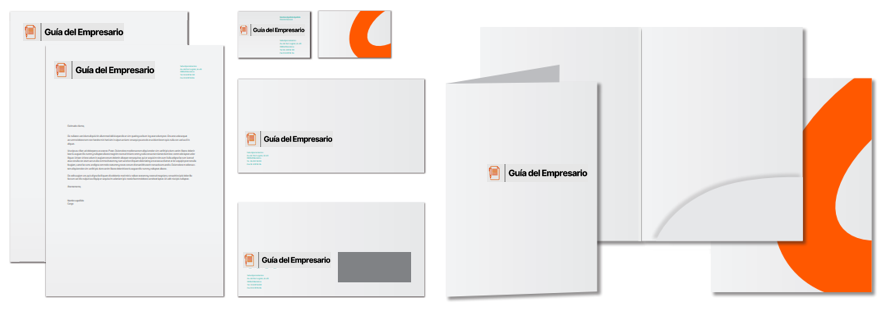 Medios audiovisualesAplicación de la marca en medios audiovisuales. 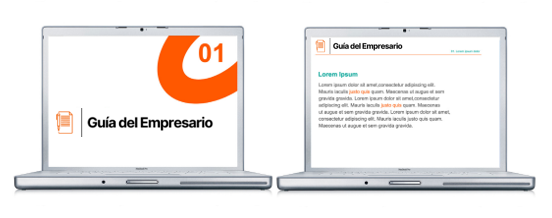 Misión:Visión:Valores: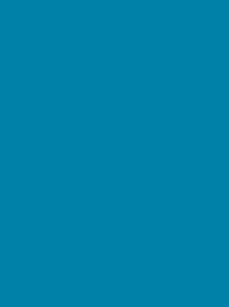 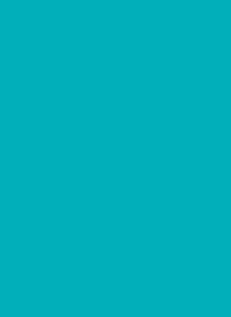 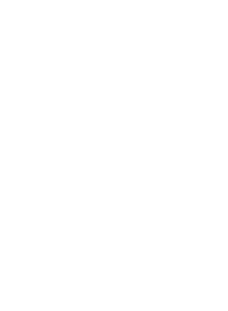 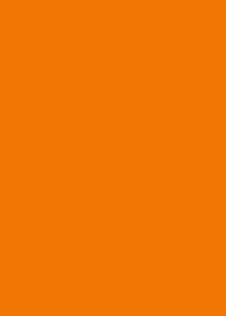 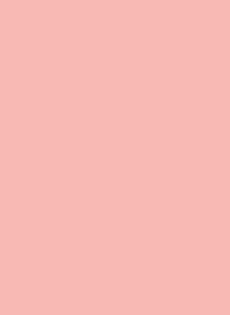 0081A700AFB9FFFFFFF17604F8B9B5FuenteTamaño y estiloEjemploBaguet Script11 – 110ABCDEFGHIJKLMNOPQRSTUVWXYZAbcdefghijklmnopqrstuvwxyz0123456789Calibri Light11-110 N KABCDEFGHIJKLMNOPQRSTUVWXYZAbcdefghijklmnopqrstuvwxyz0123456789